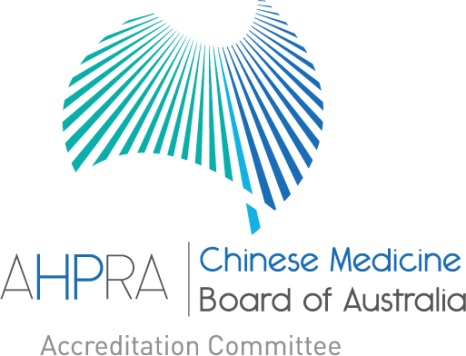 Draft Accreditation Standards: 
Chinese medicineFor Acupuncture, Chinese Herbal Medicine, and Chinese Herbal Dispensing ProgramsContents1. Preamble	3Overview of the Accreditation Standards: Chinese medicine	4Structure of the accreditation standards 	4Guidance on the presentation of evidence for accreditation assessment and its evaluation by the Chinese Medicine Accreditation Committee	4Monitoring of accredited programs	5Feedback and further information	52. The accreditation standards, criteria, expected information and explanatory notes	6Standard 1: Assuring safe practice	6Standard 2: Academic governance and quality assurance of the program	11Standard 3: Program design, implementation and resourcing	17Standard 4: The student experience	23Standard 5: Assessment	25Glossary	28List of acronyms 	311. Preamble 
Chinese medicine education began in Australia in the 1970s, when private colleges offered short courses teaching acupuncture. Over time, these short courses evolved into advanced diploma qualifications requiring between one and four years of study. Currently, Chinese medicine education in the three divisions (Acupuncture, Chinese Herbal Medicine, and Chinese Herbal Dispensing) is offered through higher education qualifications by a number of universities and private providers. In Victoria, the Chinese Medicine Registration Board of Victoria (Victorian Board) was established in December 2000. The Victorian Board developed accreditation standards and accredited programs of study against those standards from 2002 until 30 June 2012. On 1 July 2012, the Chinese medicine profession joined the National Registration and Accreditation Scheme (National Scheme) under the Health Practitioner Regulation National Law, as in force in each state and territory (National Law). The Chinese Medicine Board of Australia (National Board) established the Chinese Medicine Accreditation Committee (Accreditation Committee) under the National Law. The Accreditation Committee is responsible for developing the accreditation standards against which education providers and their implementation of Chinese medicine programs will be assessed when applying for accreditation under the National Law. The Accreditation Committee first published accreditation standards and procedures in December 2013. The Accreditation Committee must regularly review the accreditation standards to ensure that they are contemporary and relevant. The Accreditation Committee accredits programs that meet, and monitors programs to ensure they continue to meet, the accreditation standards for Chinese medicine programs as outlined in this document. The accreditation standards refer to the Chinese Medicine Professional Capabilities (professional capabilities). The Chinese Medicine professional capabilities identify the knowledge, skills and professional attributes needed for Chinese Medicine practice in Australia. The Accreditation Committee ultimately seeks the design and implementation of a curriculum that maps to all the Chinese Medicine professional capabilities. Accreditation of a program therefore provides assurance to the National Board and the community that graduating students from the Chinese medicine program have the knowledge, skills and other professional attributes and capabilities that are necessary for Chinese medicine practice in Australia. The Accreditation Committee provides reports about accredited programs to the National Board. The National Board considers these reports when it approves programs for registration purposes.  Graduates of an accredited and approved program are qualified for general registration to practice as a Chinese medicine practitioner.This document contains:An outline of the context of the accreditation process and the standardsThe Chinese medicine accreditation standards and their associated criteriaGuidance on the evidence to be presented by providers seeking accreditation or responding to monitoring of a program with the Accreditation Committee, including:expected information for each criterion to be presentedexplanatory notes, to assist common understandings between accreditation assessment teams and providers as to the Accreditation Committee’s requirementsa glossary of key terms used.Assessment teams and providers of programs should also refer to the separate document Chinese Medicine Accreditation Process for an account of the accreditation processes and procedures used by the Accreditation Committee to assess and monitor programs against the standards.Overview of the Accreditation Standards: Chinese medicineThese accreditation standards recognise contemporary best practice in standards development across Australia and internationally. The accreditation standards focus on demonstration of outcomes. Where education processes are considered, the evidence relates to learning outcomes and related assessment tasks rather than evidence of any specific process.  The accreditation standards accommodate a range of educational models and variations in curriculum design, teaching methods, and assessment approaches. The focus is on evidence that student learning outcomes and assessment tasks map to all Chinese Medicine Professional Capabilities endorsed by the National Board.The Accreditation Committee recognises the role of the Department of Education and Training (DET), the Higher Education Standards Panel (HESP), and Tertiary Education Quality Standards Agency (TEQSA) in regulation and quality assurance of higher education in Australia. The Accreditation Committee does not seek to duplicate the role of these bodies and does not assess against the standards from the Higher education standards framework (Threshold Standards) 2015 (threshold HES). Rather, these accreditation standards apply to the program of study (the program) and aspects of the education provider that are directly related to implementation, the continuity and viability of the program. The Accreditation Committee applies these standards to ensure education providers and their programs provide Chinese medicine students with the knowledge, skills and attributes required for competent and ethical practice of Chinese medicine in Australia. New programs are assessed, and accredited programs are monitored, against the same accreditation standards and associated criteria.Structure of the accreditation standardsThe Accreditation Standards: Chinese Medicine comprises five Domains:1. Assuring safe practice2. Academic governance and quality assurance of the program3. Program design, implementation and resourcing4. The student experience5. Assessment
A Standard Statement articulates the standard for each Domain.Each Standard Statement is supported by multiple criteria. The criteria are indicators that set out what is required to meet the Standard Statement.  All criteria must be met in order to fully meet each Standard. Guidance on the presentation of evidence for accreditation assessment and its evaluation by the Chinese Medicine Accreditation CommitteeThe Accreditation Committee relies on both current documentary evidence submitted by the provider and experiential evidence obtained by the assessment team during the accreditation process through site visits and discussions with the provider, students, staff, work integrated learning providers and work integrated learning supervisors, graduates and employers.Expert assessment teams, using the principles of fairness, validity, transparency, sufficiency and reliability, will evaluate the evidence the provider presents for each criterion and report on its findings to the Accreditation Committee. The Accreditation Committee will use the report from the assessment team to decide on accreditation of the program. Programs may be accredited, accredited with conditions and/or specific monitoring requirements, or not accredited. The onus is on the education provider to present evidence that demonstrates how the Chinese medicine program meets each of the standards.Monitoring of accredited programs After the Accreditation Committee accredits a program, it has a legal responsibility under Section 50 of the National Law, to monitor whether the program continues to meet the accreditation standards and associated criteria. Continued accreditation requires that the program meets the accreditation standards and associated criteria while students continue to be enrolled in the accredited program. The expected information listed in this document should therefore be kept up-to-date and available during the life of the program as the Accreditation Committee will expect information to be presented at each round of monitoring. The expected information to be presented during monitoring will be based on the findings of the original assessment (or previous monitoring) and risks identified by the Accreditation Committee. During monitoring, the Accreditation Committee relies primarily on documentary evidence submitted by the education provider. If the Accreditation Committee is not reasonably satisfied the accredited program continues to meet accreditation standards and associated criteria, it may seek further evidence through discussions with the education provider and/or through a site visit.Feedback and further informationThe Accreditation Committee invites education providers, accreditation assessors and other users to provide feedback on the expected information and explanatory notes within this document. Email your comments and suggestions to Accreditation.Unit@ahpra.gov.au. The Accreditation Committee will review all of your feedback, which will inform refinements to relevant content in this document.For further information contact:Operations Manager, Accreditation
AHPRA
GPO Box 9958
Melbourne
VIC 3001
Accreditation.Unit@ahpra.gov.au
https://www.chinesemedicineboard.gov.au/Accreditation.aspx 2. The accreditation standards, criteria, expected information and explanatory notesStandard 1: Assuring safe practiceStandard 1: Explanatory notesThis accreditation standard addresses public safety and the care of patients as the prime considerations. The focus is on work integrated learning and supervision and the way the education provider effectively manages internal or external work integrated learning environments to ensure quality and reliable outcomes for both patients and students. Student fitness to practiseFitness to practise includes a student’s capacity to safely undertake work integrated learning. Impairment has a specific meaning in Australia (see Glossary). Work integrated learningThe Accreditation Committee recognises that education providers design and carry out work integrated learning in a variety of ways. The Accreditation Committee requires education providers to present documentary and experiential evidence that shows how their arrangements meet the accreditation standard. Achievement of pre-clinical capabilities prior to work integrated learningTo enable students in the program to practise safely, the Accreditation Committee expects students to achieve the pre-clinical capabilities that are relevant to their subsequent period of work integrated learning, prior to providing patient care. Achievement of these pre-clinical capabilities is required to minimise risk, particularly because supervision alone cannot assure safe practice. In acupuncture for example, students must be able to demonstrate that they can perform needling safely before providing acupuncture to patients.  Work integrated learning supervisorsWork integrated learning conducted in Australia must be supervised by supervisors who hold registration with the National Board, in the relevant division. The education provider is responsible for implementing and monitoring the quality of overseas work integrated learning. The Accreditation Committee acknowledges that overseas work integrated learning supervisors may not hold registration with the National Board, but it is expected that they are still suitably experienced and qualified (with English Language proficiency for example) and that the Australian standards of practice are recognised and upheld.Relevant accreditation and licensingThe Accreditation Committee expects education providers to implement mechanisms that ensure each health service or facility that provides work integrated learning experiences for students in the program is:accredited by the one of the nine accreditation agencies that accredit to the National Safety and Quality Health Service (NSQHS) Standardscompliant with any other licensing requirements such as applicable public health laws for acupuncture practice.These mechanisms may include relevant clauses in an agreement between the education provider and the health service or facility.Ethical and professional conductThe requirements for the ethical and professional conduct of Chinese Medicine Practitioners to assure safe practice in Australia are set out in the Chinese Medicine professional capabilities endorsed by the National Board, and the Code of Conduct for registered health practitioners published by the National Board and available at https://www.chinesemedicineboard.gov.au/Codes-Guidelines/Code-of-conduct.aspx. Standard 2: Academic governance and quality assurance of the programStandard 2: Explanatory notesThis accreditation standard addresses the organisation and governance of the Chinese medicine program. The Accreditation Committee acknowledges TEQSA’s role in assessing the education provider’s governance as part of their registration application, but they now seek evidence on how the Chinese medicine program operates within the organisational governance.The focus is on the overall context in which the program is delivered, specifically the administrative and academic organisational structure which supports the program and the degree of control that the academics managing and implementing the program, the Chinese medicine profession and other external stakeholders have over the relevance and quality of the program to produce graduates who are competent to practise.Evidence of effective engagement with external stakeholders The Accreditation Committee expects that the education provider will regularly monitor and review the program and the effectiveness of its implementation, consulting with and considering the views of representatives of the Chinese medicine profession, students, graduates, prospective employers and other health professionals when relevant. The Accreditation Committee expects that consultation with external stakeholders will occur on a regular basis and at least once every 12-18 months. External stakeholdersThe Accreditation Committee expects that an education provider will engage with any individuals, groups or organisations who are significantly affected by and/or have considerable influence on the education provider, and its relevant programs’ design and implementation. This should include, but is not limited to, health consumers; representatives of the local community and relevant Aboriginal and Torres Strait Islander communities; relevant health services and health professionals; relevant peak bodies; and industry.Formal quality assurance mechanismsThe Accreditation Committee expects that the education provider will regularly monitor and review the program and the effectiveness of its implementation, consulting with and considering the views of the profession, students, graduates, employers and other health professionals when relevant.Staffing profile for staff responsible for management and leadership of the programA template for the staffing profile is available to education providers for completion, however use of this template is optional and the information can be set out in a different format, as long as it includes the details identified in the expected information above.The Accreditation Committee does not assess against the Higher Education Standards Framework 2015, but it expects the education provider to submit clear evidence that all staff with responsibilities for management and leadership of the program to have:knowledge of contemporary developments in Chinese medicine, which is informed by current and continuing scholarship or advances in practiceskills in contemporary teaching, learning and assessment principles relevant to Chinese medicine, their role, modes of implementation and the needs of particular student cohorts, and a qualification in a relevant discipline at least one level higher than the program, or equivalent relevant academic or professional or practice-based experience and expertise.If information at the level of the program has been provided to and assessed by TEQSA, evidence of the outcome of TEQSA assessment is sufficient.Standard 3: Program design, implementation and resourcingStandard 3: Explanatory notesThis accreditation standard focuses on how the program is designed and implemented to produce graduates who have demonstrated all the Chinese Medicine Professional Capabilities endorsed by the National Board Program designThe Accreditation Committee considers that the two key goals of the Chinese medicine program leading to registration are:to ensure that graduates are competent to undertake independent practice of Chinese medicine at the level required for general registrationto provide the educational foundation for lifelong learning.To deliver on the educational outcomes, the education provider is encouraged to present evidence in an overview about how the curriculum is structured and integrated to produce graduates who have demonstrated all the Chinese Medicine Professional Capabilities endorsed by the National Board.The Accreditation Committee expects the education provider to make explicit statements about the learning outcomes expected of students at each stage of the program, to provide guides for each unit/subject that clearly set out the learning outcomes of the unit/subject, and to clearly identify how the learning outcomes map to the Chinese Medicine Professional Capabilities endorsed by the National Board. Work Integrated Learning The Accreditation Committee expects that students are provided with extensive and diverse work integrated learning experiences with a diverse range of patients and clinical presentations. Students are expected to be exposed to patients ranging in age, gender, cultural background etc. and with different clinical presentations such as musculo-skeletal issues, internal disorders, gynaecological disorders etc. The Accreditation Committee considers that direct patient encounters throughout the program will help to ensure students achieve the Chinese Medicine Professional Capabilities endorsed by the National Board. Education providers are expected to explain how the entire spectrum of work integrated learning experiences will ensure graduates achieve the Chinese Medicine Professional Capabilities endorsed by the National Board. It is expected that the education provider would have consistent two-way communication with practitioners acting as work integrated learning supervisors. The examples of engagement provided should clearly show practitioners have an opportunity to provide feedback to the education provider on students’ work integrated learning experiences.Clinical facilitiesThe Accreditation Committee expects that each education provider has access to a clinical facility, the size of which depends on the number of students. The clinic is expected to have a sufficient number of well-equipped consulting rooms to provide adequate work integrated learning experience for students in the direct care of patients. External clinical facilities, including those used in overseas student placements, that are used to provide work integrated learning experiences are also expected to be well-equipped. Social determinants of healthThe Accreditation Committee expects that each education provider considers social determinants of health as they relate to the design, implementation and quality improvement of its program, such as the way people think about health and illness; individual behaviours and habits that influence health; and how culture interacts with environment, economy, and politics to affect health (See Glossary).Learning and teaching approaches The Accreditation Committee encourages innovative and contemporary methods of teaching that promote the educational principles of active student participation, problem solving and development of communication skills. Problem and evidence-based learning, computer assisted learning, simulation and other student-centred learning strategies are also encouraged. Education providers may demonstrate how these approaches are realised and incorporated into the curriculum to facilitate the achievement by students of the learning outcomes and the Chinese Medicine Professional Capabilities endorsed by the National Board.Teaching and assessment of legislative and regulatory requirements The Accreditation Committee expects legislative and regulatory requirements relevant to the Chinese medicine profession to be taught in the program and for their application to practice to be assessed during work integrated learning.Staffing profile for staff responsible for implementation of the programA template for the staffing profile is available to education providers for completion, however use of this template is optional and the information can be set out in a different format, as long as it includes the details identified in the expected information above.The Accreditation Committee does not assess against the Higher Education Standards Framework 2015, but it expects the education provider to submit clear evidence that all staff with teaching and supervisory roles in units/subjects in the program to have:knowledge of contemporary developments in Chinese medicine, which is informed by current and continuing scholarship or advances in practiceskills in contemporary teaching, learning and assessment principles relevant to Chinese medicine, their role, modes of implementation and the needs of particular student cohorts, and a qualification in a relevant discipline at least one level higher than the program, or equivalent relevant academic or professional or practice-based experience and expertise.If information at the level of the program has been provided to and assessed by TEQSA, evidence of the outcome of TEQSA assessment is sufficient.Interprofessional education The principles of interprofessional education encompass learning about, from and with other health professions, and understanding, valuing and respecting individual discipline roles in health care (See Glossary).Cultural Competence and Cultural SafetyThe Health Professions Accreditation Collaborative Forum (Forum) is currently undertaking a collaborative project to determine how programs across all health professions prepare their graduates to support Aboriginal and Torres Strait Islander Peoples to achieve their health outcomes. As this project continues to develop a strategy, further content on cultural competence and cultural safety will be incorporated into the Accreditation Standards: Chinese Medicine and the Chinese Medicine Professional Capabilities. Standard 4: The student experienceStandard 4: Explanatory notesThis accreditation standard focuses on how the education provider delivers a student experience that is equitable and respectful of all students’ development, wellbeing, safety and rights. The Accreditation Committee acknowledges TEQSA’s role in assessing these elements as part of their registration application, but they now seek evidence on program information and academic support provided to students enrolled in the Chinese medicine program.Registration requirementsThe Accreditation Committee expects that the education provider clearly and fully informs prospective students about the National Board’s practitioner registration requirements, prior to the students enrolling in the program. Students enrolled in the program should also be reminded of the requirements prior to their graduation. The Accreditation Committee expects that the information refers to the following registration standards set by the National Board:Criminal History Registration StandardEnglish Language Skills Registration StandardProfessional Indemnity Insurance Arrangements Registration StandardRecency of Practice Registration Standard, and Continuing Professional Development Registration StandardFor more information please visit https://www.chinesemedicineboard.gov.au/Registration-Standards.aspx Student academic support services and facilities The Accreditation Committee does not assess against the Higher Education Standards Framework 2015, but it expects the education provider to submit clear evidence of implementation of adequate student academic support services at the level of the program. Evidence of implementation of academic support services could include how students in the program access student academic advisers as well as more informal and readily accessible advice from individual academic staff.  The Accreditation Committee will also review the formal mechanisms for feedback from and to students in the program including the strategies to assist underperforming students, the provision of effective remediation opportunities and responses to student feedback. Standard 5: AssessmentStandard 5: Explanatory notesThis accreditation standard focuses on the assessment strategies and methods used in the program, the reliability and validity of the methods used and whether or not the assessment methods and assessment data analysed by the education provider give assurance that every student who passes the program has achieved all the Chinese Medicine Professional Capabilities endorsed by the National Board. The Accreditation Committee expects education providers to use fit for purpose and comprehensive assessment methods and formats to assess learning outcomes, and to ensure a balance of formative and summative assessments occur throughout the program.Staffing profile for staff responsible for assessment of students in the programA template for the staffing profile is available to education providers for completion, however use of this template is optional and the information can be set out in a different format, as long as it includes the details identified in the expected information above.The Accreditation Committee does not assess against the Higher Education Standards Framework 2015, but it expects to education provider to submit clear evidence that all staff with responsibilities for assessment of students in the program to have:skills in contemporary assessment principles and practice relevant to their responsibilities, and a qualification in a relevant discipline at least one level higher than the program, or equivalent relevant academic or professional or practice-based experience and expertise.If information at the level of the program has been provided to and assessed by TEQSA, evidence of the outcome of TEQSA assessment is sufficient.Glossary List of acronymsStandard statementCriteriaCriteriaExpected information for inclusion with accreditation application/monitoring responseAssuring safe practice is paramount in program design and implementation.1.1Safe practice is clearly identified in the learning outcomes of the program (including work integrated learning).Program materials and unit/subject profiles/outlines that clearly identify protection of the public and safe practice are addressed in the curriculumThree de-identified examples of assessments – lowest mark, highest mark, average mark, which show that safe practice is being assessedExamples of implementation of formal mechanisms that identify, report on and remedy issues that may affect safe practice and any actions taken Assuring safe practice is paramount in program design and implementation.1.2The education provider implements formal mechanisms to ensure students in the program are fit to practice safely at all times.Examples of implementation of formal mechanisms that outline how the education provider monitors and manages student fitness to practise throughout the duration of the programThree de-identified examples of assessments – lowest mark, highest mark, average mark, to show implementation of formal mechanisms to ensure students are safe to engage in practice prior to work integrated learning, including confidential disclosure of issues by students, vaccinations and, where mandated, completion of police checks and working with children checksAssuring safe practice is paramount in program design and implementation.1.3Students in the program are required to achieve relevant pre-clinical capabilities, including having an appropriate level of English language skills, prior to each period of work integrated learning.Documents showing the relevant learning outcomes to be achieved prior to providing patient care within the programThree de-identified examples of assessments – lowest mark, highest mark, average mark, which show assessment of relevant learning outcomes Assuring safe practice is paramount in program design and implementation.1.4Health practitioners who supervise students in the program during work integrated learning hold current registration in Australia for the clinical elements they supervise.Examples of implementation of formal mechanisms on work integrated learning and supervision, at internal and external clinical sitesAssuring safe practice is paramount in program design and implementation.1.5Internal and external facilities and health services where students in the program engage in work integrated learning maintain relevant accreditation and licences.Examples of implementation of formal mechanisms that require external clinics and/or practices where students in the program engage in work integrated learning to maintain relevant accreditation and licences, and examples to show the education provider monitors the currency of accreditation or licences Register of agreements (formal contracts and/or other written communication securing work integrated learning) between the education provider and external clinics and/or practices where students in the program engage in work integrated learning Examples of implementation of formal mechanisms on clinical and workplace safety including screening and reporting and control of infectious diseasesAssuring safe practice is paramount in program design and implementation.1.6The education provider requires students to comply with the Chinese Medicine Board of Australia’s guidelines relevant to safe practice, and provides mechanisms for students to familiarise themselves with any changes to relevant guidelines as they arise. Information provided to students that refers to the requirements for them to comply with the Chinese Medicine Board of Australia’s guidelinesExamples of implementation of formal mechanisms on mandatory and voluntary notifications to the Australian Health Practitioner Regulation Agency (AHPRA) about studentsAssuring safe practice is paramount in program design and implementation.1.7The education provider complies with its obligations under the Health Practitioner Regulation National Law and other laws, as in force in each state and territory (National Law).Examples of implementation of formal mechanisms regarding compliance with relevant legislation including the National Law, including restrictions on the administration of scheduled medicines by studentsExamples to show prospective and enrolled students are informed about any restrictions on their administration of scheduled medicines as a practitionerAssuring safe practice is paramount in program design and implementation.1.8The education provider requires students to comply with a code of conduct consistent with the Chinese Medicine Board of Australia's expectations of ethical and professional conduct.Examples of implementation of a code of conduct that is consistent with the Chinese Medicine Board of Australia guiding principles on ethical and professional conduct Standard statementCriteriaCriteriaExpected information for inclusion with accreditation application/monitoring responseAcademic governance and quality improvement strategies, and formal mechanisms are effective in developing and implementing sustainable, high-quality education at a program level.2.1The education provider is currently registered with TEQSA.Copy of written notice of decision from TEQSA on registration including whether or not TEQSA has granted self-accrediting authorityAcademic governance and quality improvement strategies, and formal mechanisms are effective in developing and implementing sustainable, high-quality education at a program level.2.2Students in the program have opportunities to input into the decision-making processes addressing program design, implementation and quality.Details of student representation within the governance and curriculum management arrangements for the programOfficial record of meetings and/or other examples that identify the inclusion of students as members from the program and highlights decisions in which student input was considered in relation to program design, implementation and qualityAcademic governance and quality improvement strategies, and formal mechanisms are effective in developing and implementing sustainable, high-quality education at a program level.2.3The education provider has robust academic governance for the program that includes systematic monitoring, review and improvement, and a committee or similar entity with the responsibility, authority and capacity to develop, implement and change the program to meet the needs of the Chinese medicine profession and health workforce needs.Overview of formal academic governance arrangements for the program, including a current list of members of the committee or group responsible for program design, implementation and quality, and organisational chart of governance for the program.Examples of implementation of formal mechanisms relating to academic governance for the programA description of the methods used to monitor and review the design, implementation and quality of the programAn explanation and at least one example of how monitoring and review contributes to improvement in the design, implementation and quality of the programA schedule for monitoring, review and evaluation of the design, implementation and quality of the programRecords of the three previous meetings of the key committee/group that has responsibility for design, implementation and quality of the programA record of the most recent internal course review of the programAcademic governance and quality improvement strategies, and formal mechanisms are effective in developing and implementing sustainable, high-quality education at a program level.2.4Formal mechanisms exist for quality improvement of the program, using student feedback and other evaluations, internal and external academic and professional peer review to evaluate and improve the design, implementation and quality of the program. Details of outcomes and actions from external or internal reviews of the program in the past five yearsA summary of actions to improve design implementation and quality of the program in response to student or staff feedbackExamples of implementation of formal mechanisms relating to quality improvement of the programAcademic governance and quality improvement strategies, and formal mechanisms are effective in developing and implementing sustainable, high-quality education at a program level.2.5There is external stakeholder input to the design, implementation and quality of the program, including from representatives of the Chinese Medicine profession, other health professions, prospective employers, health consumers and graduates of the program.Examples of effective engagement with external stakeholders (including representatives of Aboriginal and/or Torres Strait Islander communities and other relevant health professions) regarding program design and implementation A list of all external stakeholders that have had input to design, implementation and quality improvement of the program Terms of reference of a current stakeholder group responsible for oversight of the implementation of the program, including the list of stakeholders who are represented on the group and the list of names, qualifications and position of current members of the groupThe current stakeholder groups’ meeting calendar for the current yearExamples of reports from employer and/or graduate surveys/reviews and an explanation of the outcomes/actions taken in response to the reportsRecords of other stakeholder consultation or engagement activities showing participation, decisions made and implementedAcademic governance and quality improvement strategies, and formal mechanisms are effective in developing and implementing sustainable, high-quality education at a program level.2.6Formal mechanisms are implemented to anticipate and respond to contemporary developments in Chinese medicine and education of health practitioners within the curriculum of the program.Examples of implementation of the formal mechanisms used to respond within the curriculum of the programExamples of implementation of the formal mechanisms Academic governance and quality improvement strategies, and formal mechanisms are effective in developing and implementing sustainable, high-quality education at a program level.2.7There are formal mechanisms that ensure regular monitoring of the suitability of supervisors and the ongoing quality assurance of work integrated learning instruction and supervision in the program, including evaluation of student feedback.Examples of implementation of formal quality assurance mechanisms in the programExamples of evaluation of student feedback about their experience whilst engaged in work integrated learning and their feedback on work integrated learning supervisors Examples of responses to quality assurance findingsAcademic governance and quality improvement strategies, and formal mechanisms are effective in developing and implementing sustainable, high-quality education at a program level.2.8Staff and students work and learn in a physically and culturally safe environment.Examples of implementation of safety audits of all staff and student work and learning environmentsExamples of resolving any identified safety issues from the auditsAcademic governance and quality improvement strategies, and formal mechanisms are effective in developing and implementing sustainable, high-quality education at a program level.2.9The education provider assesses and actively manages risks to the program, program outcomes and students enrolled in the program.Examples of implementation of risk management plan and formal mechanisms for the program, which include identifying program opportunities and assessing and mitigating program risksAcademic governance and quality improvement strategies, and formal mechanisms are effective in developing and implementing sustainable, high-quality education at a program level.2.10The education provider appoints academic staff at an appropriate level to manage and lead the program.Staffing profile for leadership and management of the program, identifying:number of stafftheir level of appointmenttheir management or leadership role in the program the fraction (full-time, part-time) and type (ongoing, contract, casual) of appointmentqualifications and experience relevant to their management and leadership responsibilities Academic governance and quality improvement strategies, and formal mechanisms are effective in developing and implementing sustainable, high-quality education at a program level.2.11The education provider actively recruits or draws upon staff with the specialist knowledge, expertise and cultural capabilities to facilitate learning in Aboriginal and Torres Strait Islander health.Staffing profile of the program, which identifies staff AboriginalityExamples of targeted recruitment of Aboriginal and/or Torres Strait Islander StaffExamples of implementation of formal mechanisms for recruitment of staff including equal employment opportunity policy for employment of Aboriginal and/or Torres Strait Islander peopleStandard statementCriteriaCriteriaExpected information for inclusion with accreditation application/monitoring responseProgram design, implementation and resourcing enable students to achieve all the professional capabilities endorsed by the Chinese Medicine Board of Australia.3.1The program is accredited by TEQSA or, for education providers with self-accrediting authority; the program has been approved by the university board or committee responsible for program approval.If TEQSA has not granted self-accrediting authority, TEQSA’s report on accreditation of the program and disclosure of any issues concerning the program that TEQSA has identified, details of any conditions imposed and subsequent dialogue with TEQSA regarding the resolution of conditionsIf TEQSA has granted self-accrediting authority, a copy of the university program approval decision by the relevant board or committee, such as board or committee resolution in meeting minutes and disclosure of any issues concerning the program that the board or committee has identified, and subsequent dialogue with the board/committee regarding the resolution of issuesProgram design, implementation and resourcing enable students to achieve all the professional capabilities endorsed by the Chinese Medicine Board of Australia.3.2TEQSA or the relevant university board or committee has approved the AQF level of the program at Bachelor (AQF Level 7) or higher.University approval/ confirmation of the AQF level of the programProgram design, implementation and resourcing enable students to achieve all the professional capabilities endorsed by the Chinese Medicine Board of Australia.3.3Cultural competence is integrated within the design and implementation of the program and is clearly articulated in unit/subject learning outcomes, with an emphasis on Aboriginal and Torres Strait Islander cultures and cultural safety in the Australian healthcare setting.An explanation of how cultural competence is integrated within the design and implementation of the programDetails of unit/subject learning outcomes that clearly articulate cultural competence (with emphasis on Aboriginal and Torres Strait Islander cultures and cultural safety in the Australian healthcare setting) in the program Program design, implementation and resourcing enable students to achieve all the professional capabilities endorsed by the Chinese Medicine Board of Australia.3.4A coherent educational philosophy informs the program design and implementation.A statement of overall educational philosophy/design for the programProgram design, implementation and resourcing enable students to achieve all the professional capabilities endorsed by the Chinese Medicine Board of Australia.3.5The curriculum design includes vertical and horizontal integration of theoretical concepts and practical application throughout the program including simulation and work integrated learning experiences.An overview of the program identifying relationships between subjects/units within and between years of the programProgram design, implementation and resourcing enable students to achieve all the professional capabilities endorsed by the Chinese Medicine Board of Australia.3.6Contemporary principles of interprofessional education and reflective practice are clearly addressed by the learning and teaching methods in the program.Clear identification of where interprofessional education and reflective practice are taught, assessed and monitored in the programProgram design, implementation and resourcing enable students to achieve all the professional capabilities endorsed by the Chinese Medicine Board of Australia.3.7Unit/subject learning outcomes in the program address all the professional capabilities endorsed by the Chinese Medicine Board of Australia.Curriculum map including unit/subject learning outcomes and alignment to all the professional capabilities endorsed by the Chinese Medicine Board of Australia Detailed unit/subject outlines for each unit/subject taught in the programProgram design, implementation and resourcing enable students to achieve all the professional capabilities endorsed by the Chinese Medicine Board of Australia.3.8The education provider ensures work integrated learning experiences provide students in the program with regular opportunities to reflect on their observations of practice in the clinical setting.Three de-identified records of student feedback which includes an opportunity for reflection on their work integrated learning experiencesProgram design, implementation and resourcing enable students to achieve all the professional capabilities endorsed by the Chinese Medicine Board of Australia.3.9The education provider has an active relationship with the practitioners who provide instruction and supervision to students during work integrated learning, and formal mechanisms are in place to ensure selection, training and review of those supervisors.Examples of engagement between the education provider and practitioners who provide instruction and supervision to students during work integrated learningExamples of implementation of formal mechanisms for selecting, training and reviewing work integrated learning supervisorsProgram design, implementation and resourcing enable students to achieve all the professional capabilities endorsed by the Chinese Medicine Board of Australia.3.10The program is responsive to, and considers, social determinants of health.Clear identification of where social determinants of health are considered and addressed in the programProgram design, implementation and resourcing enable students to achieve all the professional capabilities endorsed by the Chinese Medicine Board of Australia.3.11The quality, quantity, duration and diversity of student experience during work integrated learning in the program is sufficient to produce a graduate who has demonstrated the knowledge, skills and professional attributes to practice Chinese medicine in a competent and ethical manner. Explanation about how the education provider monitors the quality, quantity, duration and diversity of student experience during work integrated learning Three de-identified graded examples of completed student work integrated learning assessments – lowest mark, highest mark, average mark, which show students attained the professional capabilities Program design, implementation and resourcing enable students to achieve all the professional capabilities endorsed by the Chinese Medicine Board of Australia.3.12Legislative and regulatory requirements relevant to the Chinese medicine profession are taught and their application to practice is assessed during periods of work integrated learning in the program.Clear identification of where relevant requirements are taught and assessed during work integrated learningProgram design, implementation and resourcing enable students to achieve all the professional capabilities endorsed by the Chinese Medicine Board of Australia.3.13The education provider appoints academic staff at an appropriate level to implement the program.Staffing profile for staff who are responsible for implementation of the program, identifying:number of stafftheir level of appointmenttheir role in implementation of the program the fraction (full-time, part-time) and type (ongoing, contract, casual) of appointmentqualifications and experience relevant to their responsibilities, and relevant registration statusProgram design, implementation and resourcing enable students to achieve all the professional capabilities endorsed by the Chinese Medicine Board of Australia.3.14The program has the level and range of human resources, facilities, equipment and financial resources to sustain the quality and scope of education required for students to achieve all the professional capabilities endorsed by the Chinese Medicine Board of Australia.A letter from the CEO or Vice Chancellor (or delegate) confirming ongoing support for the quality of the programDescription of, and examples to show, the physical resources used for teaching and learning in the programProgram design, implementation and resourcing enable students to achieve all the professional capabilities endorsed by the Chinese Medicine Board of Australia.3.15Staff leading and managing the program have sufficient autonomy to request the level and range of human resources, facilities, equipment and financial resources within the program.Examples of correspondence or meetings that show program staff are requesting the allocation of human resources, facilities and equipment when necessary, and the response from the decision makersStandard statementCriteriaCriteriaExpected information for inclusion with accreditation application/monitoring responseStudents in the program are provided with equitable and timely access to program information and support.  4.1Program information is complete, accurate, clear and accessible.Information provided to prospective students (prior to enrolment) and enrolled students about the programExplanation about when and how prospective and enrolled students are provided with full details about practitioner registration requirements, course fees, refunds and any other costs involved in the courseCourse information handbooks and/or links to website pages containing program information for prospective and enrolled studentsStudents in the program are provided with equitable and timely access to program information and support.  4.2The education provider identifies and provides learning support services to meet the academic learning needs of students in the program.Examples of implementation of formal mechanisms related to the learning support services in the programExamples of the provision of learning support services in the programStudents in the program are provided with equitable and timely access to program information and support.  4.3There are specific strategies to address the recruitment, admission, participation and completion of the program by Aboriginal and Torres Strait Islander peoples. Examples of implementation of formal mechanisms for recruitment and admissions to the program by Aboriginal and/or Torres Strait Islander PeoplesStandard statementCriteriaCriteriaExpected information for inclusion with accreditation application/monitoring responseAll graduates of the program have demonstrated they have achieved all of the learning outcomes required of the program, including the requirements for safe and competent practice, and all the professional capabilities endorsed by the Chinese Medicine Board of Australia.5.1All the professional capabilities endorsed by the Chinese Medicine Board of Australia and unit/subject learning outcomes are mapped to assessment tasks in the program.Assessment matrix or other consolidated and comprehensive assessment design documents to demonstrate alignment/mapping of all assessment tasks, all unit/subject learning outcomes and all professional capabilities Detailed unit/subject outlines for each unit/subject for the entire program, including details of the assessment tasks for the relevant unit/subjectThree de-identified examples of student work integrated learning assessments - lowest mark, highest mark and average mark which show students attained the professional capabilitiesAll graduates of the program have demonstrated they have achieved all of the learning outcomes required of the program, including the requirements for safe and competent practice, and all the professional capabilities endorsed by the Chinese Medicine Board of Australia.5.2Multiple valid, reliable and informative assessment tools, modes and sampling are used throughout the program, including evaluation of student capability through direct observation of students in the clinical setting.Implementation of the assessment strategy, in accordance with the assessment matrixAll graduates of the program have demonstrated they have achieved all of the learning outcomes required of the program, including the requirements for safe and competent practice, and all the professional capabilities endorsed by the Chinese Medicine Board of Australia.5.3Program management and unit/subject co-ordination ensures valid, reliable and informative assessment outcomes. Examples of implementation of formal mechanisms for program management and unit/subject coordination ensure reliable and informative assessment outcomesExamples of assessment statistical data and how it is reviewed/used to improve implementation of assessment Examples of assessment moderation including the outcomesExamples of assessment benchmarking including the outcomesAll graduates of the program have demonstrated they have achieved all of the learning outcomes required of the program, including the requirements for safe and competent practice, and all the professional capabilities endorsed by the Chinese Medicine Board of Australia.5.4Staff who assess students in the program are suitably qualified and experienced and prepared for the role.Staffing profile for academic staff responsible for assessment of students in the program identifying:their level of appointmenttheir role in assessment of students in the program the fraction (full-time, part-time) and type (ongoing, contract, casual) of appointmentqualifications and/or experience relevant to their responsibilities, andfor health practitioners, their relevant registration statusDetails of arrangements for assessment of students during work integrated learning experiences5.5Formal mechanisms are in place to ensure the learning outcomes and assessment for all work integrated learning activities are clearly defined and known to both students and supervisors.Explanation of formal mechanisms to ensure the learning outcomes and assessment for all work integrated learning activities are clearly defined and known to both students and supervisors.Information provided to students and supervisors about work integrated learning activities and assessmentExamples of guidance provided to work integrated learning supervisors on how to use assessment tools to enable valid and reliable assessment during periods of work integrated learningAccreditation CommitteeAppointed by the Chinese Medicine Board of Australia (National Board), the Chinese Medicine Accreditation Committee (Accreditation Committee) is responsible for implementing and administering accreditation. Accreditation standardsUsed to assess whether a program of study, and the education provider that provides the program provide persons who complete the program with the knowledge, skills and other professional attributes and capabilities necessary to practice.Assessment benchmarking Benchmarking of assessment processes establishes comparability of standards of student performance across, for example, different markers, locations, units/subjects, providers and/or courses of study.Assessment matrix Is a technical component of assessment; it is a document that demonstrates the link between learning outcomes and assessment tasks. Note: the terms assessment blueprint or summary and assessment sampling framework are also in use by education providers.Assessment of moderationQuality assurance, control processes and activities such as peer review that aim to assure: consistency or comparability; appropriateness; and fairness of assessment judgments; and the validity and reliability of assessment tasks, criteria and standards. Assessment teamAn expert team, assembled by the Accreditation Committee, whose primary function is the analysis and evaluation of the Chinese medicine program against the accreditation standards.Cultural CompetenceA set of congruent behaviours, attitudes, and policies that come together in a system, agency, or amongst professionals and enables that system, agency, or those professionals to work effectively in cross-cultural situations. The word culture is used because it implies the integrated pattern of human behaviour that includes thoughts, communications, actions, customs, beliefs, values, and institutions of a racial, ethnic, religious, or social group. The word competence is used because it implies having the capacity to function effectively. A culturally competent system of care acknowledges and incorporates - at all levels - the importance of culture, the assessment of cross-cultural relations, vigilance towards the dynamics that result from cultural differences, the expansion of cultural knowledge, and the adaptation of services to meet culturally-unique needs (Cross et al. 1989: iv/7).Cultural SafetyThe National Scheme Aboriginal and Torres Strait Islander Health Strategy’s statement of intent defines cultural safety as the individual and institutional knowledge, skills, attitudes and competencies needed to deliver optimal health care for Aboriginal and Torres Strait Islander Peoples.Current and continuing scholarship Involves, in the context of teaching and learning:demonstrating current subject knowledge and an ongoing intellectual engagement in primary and allied disciplines, and their theoretical underpinningskeeping abreast of the literature and new research, including interaction with peers, and using that knowledge to inform teaching and learningencouraging students to be critical, creative thinkers and enhancing understanding of teaching through interaction with studentsengaging in professional practice that is appropriate to the disciplinebeing informed about the literature of teaching and learning in relevant disciplines and being committed to ongoing development of teaching practice, andfocusing on the learning outcomes of students.(Source: TEQSA Application Guide).Education providerThe term used by National Law to describe universities; tertiary education institutions or other institutions or organisations that provide vocational training; or specialist medical colleges or health professional colleges.Formal mechanismsFormal mechanisms refer to activities that an education provider undertakes in a systematic way to effectively deliver the program. Formal mechanisms may or may not be supported by formal policy, but will at least have documented procedures or processes in place to support their implementation. ImpairmentThe term “impairment” has a specific meaning under the National Law in Australia. It refers to a physical or mental impairment, disability, condition or disorder that is linked to a practitioner’s capacity to practise or a student’s capacity to undertake clinical training. That is, a person’s physical or mental impairment, disability, condition or disorder is only a matter of interest to the Board (includes its delegated decision-maker) if it detrimentally affects or is likely to detrimentally affect a practitioner’s capacity to practise or a student’s capacity to undertake clinical training. Interprofessional educationInterprofessional education (IPE) occurs when two or more professions learn about, from and with each other to enable effective collaboration and improve health outcomes (World Health Organisation, 2010).Learning outcomesThe expression of the set of knowledge, skills and the application of the knowledge and skills a person has acquired and is able to demonstrate as a result of learning.(Adapted from: Australian Qualifications Framework, January 2013).Professional capabilitiesThreshold capabilities required to practise the Chinese medicine profession.Program or program of studyA program of study provided by an education provider. Note the term ‘course’ is used by many education providers.Social determinants of healthThe World Health Organization (WHO) has described social determinants as “the circumstances in which people grow, live, work, and age, and the systems put in place to deal with illness. The conditions in which people live and die are, in turn, shaped by political, social, and economic forces.” (WHO Commission on Social Determinants of Health 2008).Unit/subjectA component of a Chinese medicine program. Note the term ‘unit’, ‘course’ or ‘topic’ is used in many programs.Work integrated learningAn umbrella term for a range of approaches and strategies that integrate academic learning (theory) with its application to practice within a purposefully designed curriculum. The application to practice may be real or simulated and can occur in the workplace or at the education institution.Work integrated learning supervisor/supervisionA work integrated learning supervisor, also known as a clinical supervisor, is an appropriately qualified and recognised professional who guides learners’ education and training during work integrated learning. The supervisor’s role may encompass educational, support and organisational functions. The supervisor is responsible for ensuring safe, appropriate and high-quality patient/client care.Work integrated learning supervision involves the oversight – either direct or indirect – by an appropriately qualified supervisor(s) to guide, provide feedback on, and assess personal, professional and educational development in the context of each learner’s experience of providing safe, appropriate and high-quality patient/client care.AQFAustralian Qualifications FrameworkDETDepartment of Education and TrainingHESHigher Education StandardsHESPHigher Education Standards PanelTEQSATertiary Education Quality and Standards AgencyThreshold HESHigher Education Standards Framework (Threshold Standards) 2015